Муниципальное дошкольное образовательное учреждение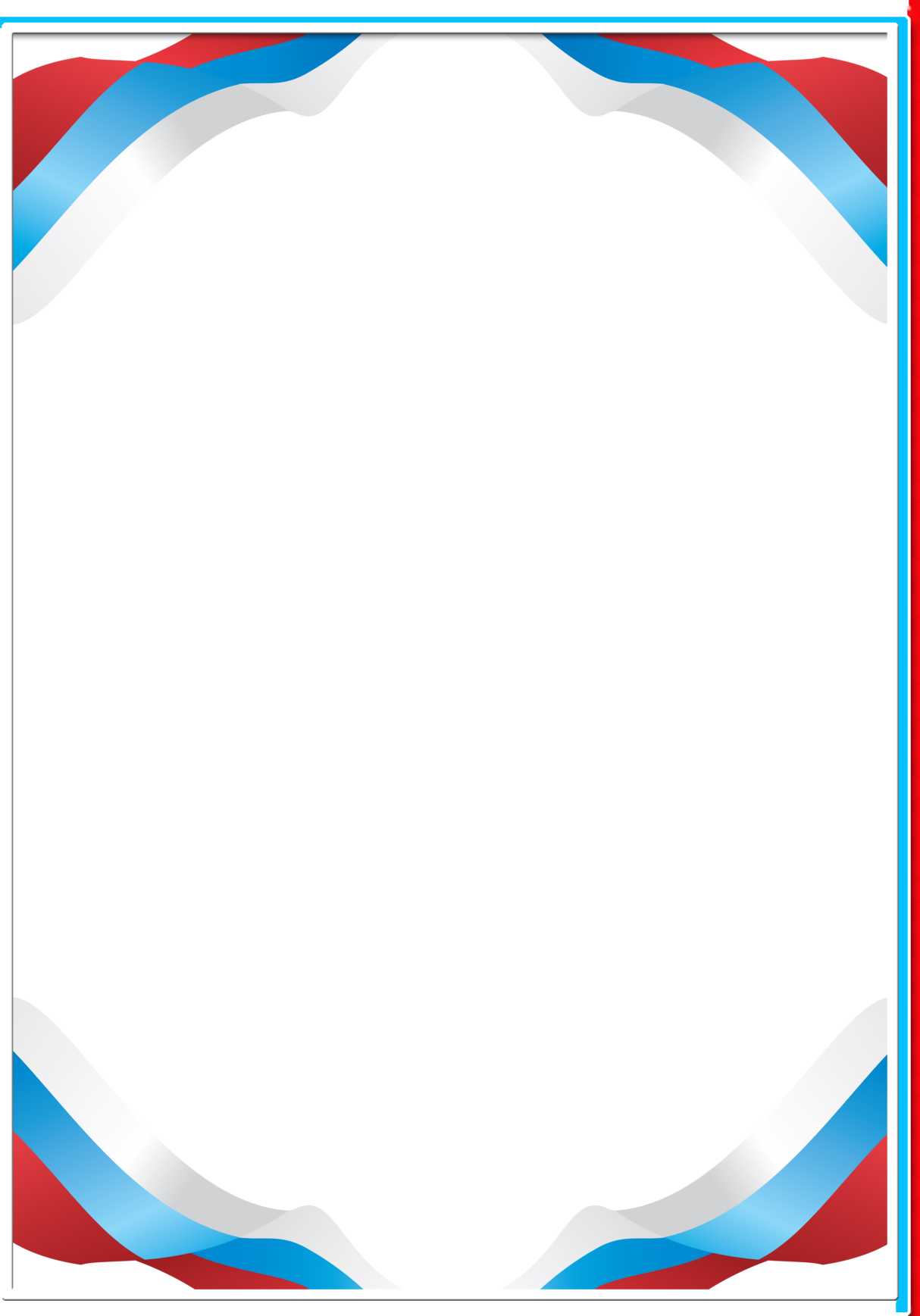 "Центр развития ребенка" – детский сад № 28 "Красная Шапочка"	Сценарий праздничного концерта«Великий май! Великий День Победы!» Коломойцева С.А. ВоспитательМДОУ ЦРР д/с №28  "Красная Шапочка"356001                                                                                  г. Новоалександровск,		   ул. Шолохова, 3		   8 918 783 74 26Сценарий праздничного концерта«Великий май! Великий День Победы!»Ведущий. Добрый день, уважаемые гости: ветераны, родители, дети! Сегодня мы собрались вместе, чтобы со всеми русскими людьми отметить великий праздник «День Победы». Сегодня мы отмечаем ..70 .- летие Победы. 9 мая, 70 лет назад закончилась Великая Отечественная война над фашистской Германией. Путь к великой победе был трудным, долгим, но героическим. Призывно и тревожно звучали в дни войны слова песни А. Александрова «Вставай, страна огромная».Звучит  «Священная война» 1 ребенокЛикуют трубы медные,Поет, гудит земля,Несется песнь победнаяНад звездами Кремля.Могучей гордой поступьюИдут, идут полки,Блестят стальною россыпьюГвардейские стрелки.Мы славим, славим воина,Народного бойца,И доблестного маршала,И храброго бойца.2 ребенок Был великий День ПобедыМного лет тому назад.День Победы помнят деды,Знает каждый из внучат.Чтит великий День ПобедыВся огромная страна,В День Победы наши дедыНадевают орденаМы про первый День ПобедыЛюбим слушать их рассказ –Как сражались наши дедыЗа весь мир и за всех нас!3 ребенокЧто такое День Победы?
Это утренний парад:
Едут танки и ракеты,
Марширует строй солдат.
Что такое День Победы?
Это праздничный салют:
Фейерверк взлетает в небо,
Рассыпаясь там и тут.
Что такое День Победы?
Это песни за столом,
Это речи и беседы,
Это дедушкин альбом.
Это фрукты и конфеты,
Это запахи весны…
Что такое День Победы –
Это значит – нет войны.4 ребенокВойны я не видел, но знаю,Как трудно народу пришлось,И голод, и холод, и ужас –Всё им испытать довелось.Пусть мирно живут на планете,Пусть дети не знают войны,Пусть яркое солнышко светит!Мы дружной семьёй быть должны!Ведущий. День Победы отмечается как большой всенародный праздник, он принес нашему народу мир, а детям - спокойное детство. В этот день память погибших чтят минутой молчания. Давайте и мы, стоя, склонив голову, молча, почтим память тех, кто отдал свою жизнь за нас, за мир на земле.Звучит  минута молчания1-й ребенок.Сияет солнце в День ПобедыИ будет нам всегда светить.В боях жестоких наши дедыВрага сумели победить.2-й ребенок.День Победы! Солнце мая!Всюду музыка слышна.Ветераны надевают боевые ордена.Ветеранам боев!Ветеранам побед!Наш детский горячий...Все вместеПривет!Ведущий. Ребята, сегодня у нас много гостей. ________________________________________________________________________________________________________________________________________________________________________________________________________________________________________________________________________________________________ Расскажите, пожалуйста, о вашей фронтовой юности нашим ребятам.Рассказ ветеранов.Ведущий. Уважаемые ветераны! Наши дети в канун этого замечательного праздника приготовили для вас небольшой концерт.Встречайте самых маленьких наших артистов с танцем «Матрешки»Танец «Матрешки» 2 мл. группаВедущая.  70 лет прошло с той поры, как наши доблестные воины разгромили врага. Много жизней унесла война. И каждый год в этот день мы вспоминаем всех погибших в боях за Родину, низко кланяемся тем, кто отстоял для нас мирную жизнь и свободу. Никто не забыт! Ничто не забыто!Песня «Военное папури»Ведущий. Ребята! Мир надо беречь. Все дети на планете знают об этом. Желание детей из разных стран схожи, они ясны и понятны - сберечь мир. Сейчас ребята прочитают стихи об этом.1-й ребенок.«Нет!»-заявляем мы войне,Всем злым и черным силам.Должна трава зеленой быть,А небо синим-синим.2-й ребенок.Нам нужен разноцветный мир.И все мы будем рады,Когда исчезнут на землеВсе пули и снаряды.3-й ребенок.Я хочу, чтоб все ребятаБыли дружными всегдаИ под мирным нашем небомВозродились города.4-й ребенок.Солнце светит,Пахнет хлебом,Лес шумит,Река, трава.Хорошо под мирным небомСлышать добрые слова!Хорошо зимой и летом,В день осенний и веснойНаслаждаться ярким светомЗвонкой мирной тишиной!Танец _____________________Ведущая. Люди не теряли веры в победу, даже в самые тяжелые времена. «Враг будет разбит, победа будет за нами» — эти слова звучали повсюду. И вот наступил тот день, когда по радио объявили об окончании войны. Страна ликовала! На улицах пели, танцевали, незнакомые люди обнимали друг друга, многие плакали от радости!Песня «О той весне»ВедущийИдут морякиПо звенящей брусчатке,Как белые чайки,Взлетают перчатки.МорякИдут в строю матросы,Сверкают якоря.И мы в своих матроскахМечтаем про моря.Танец «Бескозырка»1-й ребенокНосите ордена! Они вам за Победу,За раны ваши страшные даны.Носите ордена! В них теплятся рассветы,Что отстояли вы в окопах той войны!2-й ребенокНосите ордена и в праздники, и в будни,На строгих кителях и модных пиджаках!Носите ордена, чтоб видели вас люди,Вас, вынесших войну на собственных плечах.На груди у дедушки –Ордена, медали.Их на фронте дедушкеЗа отвагу дали.Песня «Прадедушка».Ведущий:Наши ребята – будущие защитники Родины. Мы надеемся, что они также как Вы, дорогие ветераны, стойко и смело будут охранять нашу Великую страну. Сейчас они споют об этом песню.Песня «Служу России».Ведущий:Люди всего мира мечтают о мирном и голубом небе над своими головами. Танец «Небеса»Дети (стоят полукругом, читают по одной строчке – последнюю все вместе)Пусть не будет войны никогда.Пусть спокойные спят города,Пусть сирены пронзительный войНе звучит над твоей головой.Ни один пусть не рвется снаряд,Ни один не строчит автомат.Оглушают пусть наши лесаТолько птиц и детей голоса.И пусть мирно проходят годаПусть не  будет войны никогда!